Elektroninis gimnazijos bibliotekos katalogas iMOBISPasiekti elektroninį bibliotekos katalogą galite paspaudę gimnazijos interneto svetainėje esančią ikoną: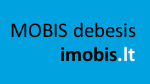 Elektroninio katalogo iMOBIS pagrindinės funkcijos:supaprastinta dokumentų paieška bibliotekos kataloge;paieška iš vieno langelio;įvedamos paieškos frazės automatinis užbaigimas;paieškos rezultatų filtravimas pagal autorių, tematiką, dokumento tipą, kalbą;paieškos rezultatų rūšiavimas pagal atitikimą, pavadinimą, autorių;aktuali informacija apie bibliotekoje esančius („laisvus“) egzempliorius;dokumentų užsakymas ir rezervavimas ir kt.„Mano sritis“ – aktuali informacija skaitytojui:skaitomi dokumentai;užsakymai ir rezervavimai;mėgstamiausių knygų sąrašo tvarkymas;profilio duomenų tvarkymas (slaptažodžio priminimas, el. pašto adreso keitimas).Kaip prisijungti prie elektroninio katalogo?Prisijungti prie iMOBIS galite įvedę savo skaitytojo bilieto numerį ir slaptažodį. Skaitytojo bilieto numerį ir pirminį slaptažodį registruotiems skaitytojams atsiųsime elektroniniu paštu. Pirmą kartą prisijungę privalote pakeisti slaptažodį.Jeigu pamiršote savo sukurtą slaptažodį – kreipkitės į bibliotekos darbuotoją.Įveskite savo profilyje el. pašto adresą (jei toks nėra įvestas), kad gautumėte raginimą grąžinti leidinį. Kaip naudotis elektroniniu katalogu? Užsakyti dokumentus gali tik prie iMOBIS prisijungę vartotojai.Suradę reikiamą dokumentą, galite jį užsakyti ir atsiimti bibliotekoje per 2 darbo dienas. Nepaėmus knygos ar dokumento, užsakymas anuliuojamas. Jeigu laisvų egzempliorių nėra, galite dokumentą rezervuoti. Rezervavimo metu nurodykite kalendoriuje Jums aktualią datą iki kada sutinkate laukti eilėje dokumento. Jeigu datos nepasirinksite – pagal nutylėjimą bus uždėta maksimali laukimo žyma. Visą informaciją apie savo dokumentus matysite paspaudę meniu punktus Užsakymai, Rezervavimai.Galite tvarkyti savo užsakymus ir rezervavimus (atšaukti, pratęsti).Galite susidaryti savo asmeninį norimų skaityti dokumentų katalogą. Tereikia pažymėti prie Jums aktualaus dokumento įrašo.Kiek dokumentų galima užsisakyti? Užsakomų ir išduodamų dokumentų limitas – 5. Dokumentą galima skaityti 14 dienų, pedagogai – 30 dienų.Pratęsti dokumentą galima 2 kartus. Kada dokumentų negalima pasiimti? Jeigu nesate registruotas gimnazijos bibliotekos skaitytojas.Jeigu turite kitų, laiku negrąžintų dokumentų.Jeigu dokumentas yra skirtas skaityti skaitykloje.Iškilus klausimams – kreipkitės į bibliotekos darbuotoją! Bibliotekos vedėja – Miglė (biblioteka@kristoforogimnazija.lt)Skaityklos vedėja – Margarita (skaitykla@kristoforogimnazija.lt)